TEDDY SWIMS UNVEILS ACOUSTIC VERSION OF “PICKY” - WATCH HERE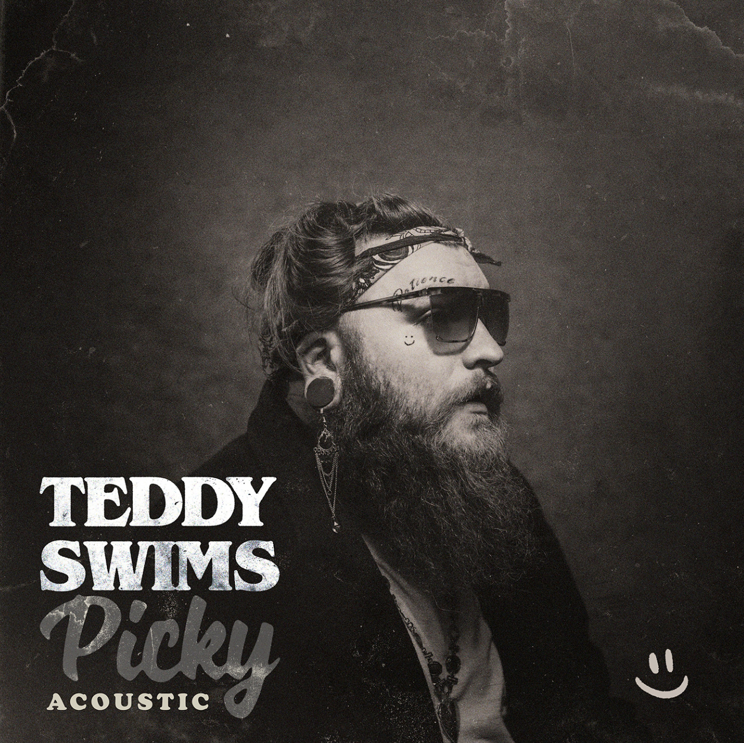 Rising vocal powerhouse Teddy Swims releases an acoustic version of his infectious track “Picky.”  Listen to “Picky” (acoustic) HERE. Watch the “Picky” (acoustic) video HERE.MORE INFO ON TEDDY SWIMS: Jaten Dimsdale, known by his moniker, Teddy Swims, is an American singer and songwriter from Atlanta, GA. Swims stands for: Someone Who Isn’t Me Sometimes, a reference to Teddy’s struggle to integrate the different parts of himself. Teddy’s goal through music is to break barriers and bring people together. Earlier this month, Teddy dropped a cover of Marvin Gaye’s “What’s Going On” where he donated the royalties of the song to the NAACP Legal Defense and Education Fund. Watch the video HERE. Last month, he released an intimate cover of The Weeknd’s #1 global smash “Blinding Lights.” Watch the video HERE. Less than a year ago, Teddy posted his first YouTube cover, Michael Jackson’s “Rock With You,” and has been building a devoted fanbase since. He now has 1.2 million subscribers on his YouTube channel and his videos covering artists such as Lewis Capaldi, Justin Bieber, Billie Eilish, Shania Twain and Khalid (to name a few) have racked up an astonishing 135 million views!In January, Teddy signed to Warner Records and released his first original song “Picky.” Watch the video HERE.  More music to come from Teddy soon.Follow Teddy SwimsOfficial | Instagram | Twitter | Facebook | YouTube | Press Materials